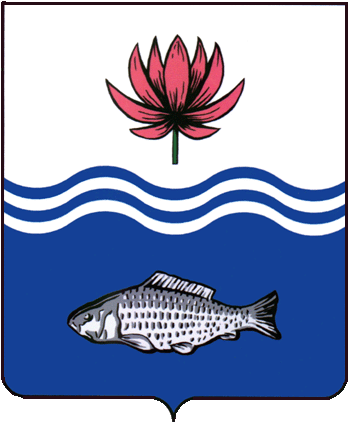 АДМИНИСТРАЦИЯ МО "ВОЛОДАРСКИЙ РАЙОН"АСТРАХАНСКОЙ ОБЛАСТИРАСПОРЯЖЕНИЕОб утверждении муниципального задания МБОУ «Цветновская СОШ »В соответствии с Федеральным законом от 08.05.2010г. № 83-ФЗ «О внесении изменений в отдельные законодательные акты Российской Федерации в связи с совершенствованием правового положения государственных (муниципальных) учреждений» и Федеральным законом от 12.01.1996 года                 № 7-ФЗ « О некоммерческих организациях»:1.Утвердить муниципальное задание МБОУ «Цветновская СОШ» (приложение №1).2.Отделу образования администрации МО «Володарский район»                   (Джумартов) осуществлять контроль за надлежащим исполнением МБОУ «Цветновская СОШ» доведенного муниципального задания.3.МБОУ «Цветновская СОШ» (Салманова):-обеспечить предоставление услуг в соответствии с доведенным муниципальным заданием;-обеспечить соблюдение требований к качеству и объему предоставляемых муниципальных услуг.4.Финансово - экономическому управлению администрации                            МО «Володарский район» (Дюсембаева) осуществлять финансовое обеспечение выполнения установленного муниципального задания в виде субсидий бюджета МО «Володарский район».5.Сектору информационных технологий организационного отдела администрации МО "Володарский район" (Лукманов) опубликовать настоящее распоряжение на официальном сайте администрации МО «Володарский район».6.Контроль за исполнением настоящего распоряжения возложить на заместителя главы администрации МО «Володарский район» по социальной политике Т.А. Афанасьеву.Глава администрации					                     Б.Г. МиндиевПриложение №1к распоряжению администрацииМО "Володарский район"от 31.12.2015 г. № 1075-р	Муниципальное заданиеМуниципального бюджетного общеобразовательного учреждения «Цветновская СОШ»На 2016 год  Наименование государственной услуги (работы):             -  Услуги  дошкольного образования и воспитания            -  Услуги начального общего образования-	Услуги основного общего образования -	Услуги среднего  общего образования-	Услуги дополнительного образования-	Услуги по обеспечению проживания обучающихся, воспитанниковВыписка из реестра расходных обязательств МО «Володарский район» по расходным обязательствам, исполнение которых необходимо для выполнения  муниципального  задания (см. Приложение 1)Потребители муниципальные услуги (работы):  4. Показатели, характеризующие  качество и (или) объем (содержание), состав оказываемых государственных услуг (выполняемых работ)4.1.Показатели качества оказываемой  муниципальной  услуги (выполняемой работы)4.2. Показатели, характеризующие объем (содержание), состав оказываемой  муниципальной  услуги (выполняемой работы)Требования к материально-техническому обеспечению оказания  муниципальной  услуги (выполнения работы)Нормативные правовые акты и иные документы, устанавливающие требования к материально-техническому обеспечению оказания  муниципальной  услуги (выполнения работы)Для всех видов услуг:Закон РФ "Об образовании" от 29 декабря 2012 г. N 273-ФЗ Закон "Об образовании в Астраханской области" от 14 октября 2013 года № 51/2013-ОЗ СанПиН 2.4.2.2821-10 Санитарно-эпидемиологические требования к организации к условиям и организации обучения в общеобразовательных учрежденияхСанПиН 2.4.5.2409-08 Санитарно-эпидемиологические требования к организации питания обучающихся в общеобразовательных учреждениях, учреждениях начального и среднего профессионального образованияСНиП 2.08.02-89 "Общественные здания и сооружения"СанПиН 2.2.1/2.1.1.1076-01 Гигиенические требования к инсоляции и солнцезащите помещений жилых и общественных зданий и территорииСанПиН 2.2.1/2.1.1.1278-03 Гигиенические требования к естественному, искусственному и совмещенному освещению жилых и общественных зданийПравила пожарной безопасности в Российской Федерации (ППБ 01-03) приказ Министерства РФ по ГОиЧС от 18.06.2003 № 313 ГОСТ 30331.1-95/ГОСТ Р 50571.1-93 Электроустановки зданий. Основные положения СНиП 21-01-97* Пожарная безопасность зданий и сооружений Правила пожарной безопасности для общеобразовательных школ, профессионально-технических училищ, школ-интернатов, детских домов, дошкольных, внешкольных и других учебно-воспитательных учреждений ППБ-101-89 (утвержденные Приказом Гособразования СССР 04.07.1989 № 541)НПБ 110-03 Перечень зданий, сооружений, помещений и оборудования, подлежащих защите автоматическими установками пожаротушения и автоматической пожарной сигнализациейНПБ 104-03 Системы оповещения и управления эвакуацией людей при пожарах в зданиях и сооруженияхТребования к наличию и состоянию имущества (для всех видов услуг)Требования к квалификации и опыту персонала (для всех видов услуг)5.Порядок оказания  муниципальной услуги (выполнения работы)5.1.Нормативный правовой акт об утверждении административного регламента исполнения  муниципальных функций (предоставления  муниципальных услуг, выполнения работ)  - не предусмотрен.5.2.Основные процедуры оказания  муниципальной услуги (выполнения работы)5.3. Порядок информирования потенциальных потребителей оказываемой  муниципальной  услуги ( для всех видов услуг)
5.4. Основания (условия) для приостановления исполнения  муниципального задания ( для всех видов услуг)5.5. Основания (условия) для досрочного прекращения исполнения  муниципального  задания ( для всех видов услуг)6. Предельные цены (тарифы) на оплату  муниципальной  услуги6.1.Значения предельных цен (тарифов)6.2. Уполномоченный орган, устанавливающий предельные цены (тарифы) на оплату  муниципальной  услуги либо порядок их установления- Министерство образования и науки Астраханской области-Муниципальное  образование «Володарский район»7. Порядок контроля за исполнением  муниципального  задания8. Требования к отчетности об исполнении  муниципального задания8.1. Форма отчета об исполнении  муниципального задания8.2. Сроки предоставления отчетов об исполнении  муниципального  заданияутверждаются распоряжением МО «Володарский район»,8.3. Иные требования к отчетности об исполнении  муниципального задания, 9. Иная информация, необходимая для исполнения (контроля за исполнением)  муниципального образования задания.Выписка  из  реестра расходных обязательств муниципального образования «Володарский район» по расходным  обязательствам,  исполнение  которых  необходимо  для выполнения  муниципального  задания по предоставлению услуг		Верно:от 31.12.2015 г.N 1075-рНаименование категории потребителейОснова предоставления (безвозмездная, частично платная, платная)Количество потребителей (чел./ед.)Количество потребителей (чел./ед.)Количество потребителей (чел./ед.)Наименование категории потребителейОснова предоставления (безвозмездная, частично платная, платная)отчетный  
финансовый 
2014 гтекущий  
финансовый год2015 г  очередной  
финансовый 
2016 гУслуги  дошкольного  образованияУслуги  дошкольного  образованияУслуги  дошкольного  образованияУслуги  дошкольного  образованияУслуги  дошкольного  образованияПроживающие на территории Володарского района  дети  в возрасте от 1 до 6 лет, не имеющих медицинских противопоказаний110100100Проживающие на территории Володарского района  дети  в возрасте от 1 года до 6 лет, с ограниченными возможностями здоровья222Услуги  начального общего образованияУслуги  начального общего образованияУслуги  начального общего образованияУслуги  начального общего образованияУслуги  начального общего образованияПроживающие на территории Володарского района  дети младшего школьного возраста, не имеющие  медицинских противопоказаний и отклонений в развитии646975Проживающие на территории Володарского района  дети  достигшие школьного возраста, с ограниченными возможностями здоровья000Услуги основного общего образованияУслуги основного общего образованияУслуги основного общего образованияУслуги основного общего образованияУслуги основного общего образованияПроживающие на территории  Володарского района дети,   прошедшие соответствующий отбор и не имеющие  медицинских противопоказаний и отклонений в развитии (5-9 классы)безвозмездная979488Услуги среднего (полного) общего образованияУслуги среднего (полного) общего образованияУслуги среднего (полного) общего образованияУслуги среднего (полного) общего образованияУслуги среднего (полного) общего образованияПроживающие на территории Володарского района дети, имеющие основное общее образование, прошедшие соответствующий отбор и не имеющие  медицинских противопоказаний и отклонений в развитии (10-11 классы)безвозмездная182515Услуги дополнительного образованияУслуги дополнительного образованияУслуги дополнительного образованияУслуги дополнительного образованияУслуги дополнительного образованияОбучающиеся, воспитанники интерната, желающие получить дополнительное образованиебезвозмездная150150150Услуги по обеспечению проживания обучающихся, воспитанниковУслуги по обеспечению проживания обучающихся, воспитанниковУслуги по обеспечению проживания обучающихся, воспитанниковУслуги по обеспечению проживания обучающихся, воспитанниковУслуги по обеспечению проживания обучающихся, воспитанниковОбучающиеся, воспитанники, нуждающиеся в проживании в интернатебезвозмездная---Наименование показателяЕдиница измеренияЗначение показателей качества оказываемой  муниципальной услугиЗначение показателей качества оказываемой  муниципальной услугиЗначение показателей качества оказываемой  муниципальной услугиИсточник информации о значении показателя (исходных данных для расчета)Наименование показателяЕдиница измеренияотчетный  
финансовый 
год (2014)текущий  
финансовый год  (2015)очередной  
финансовый 
год  (2016)Источник информации о значении показателя (исходных данных для расчета)Услуги  дошкольного  образованияУслуги  дошкольного  образованияУслуги  дошкольного  образованияУслуги  дошкольного  образованияУслуги  дошкольного  образованияНаличие обоснованных жалоб   воспитанников, их родителей (законных представителей) на действия работников  учрежденияКоличество жалоб в год---Данные учреждения, результаты проверокКоличество случаев отказа в оказании услуги, связанных с отсутствием бюджетных местШт.---Данные учреждения, результаты проверокДоля педагогов, имеющих I, II и высшую квалификационную категорию%100%100%100%Данные учреждения,Форма статистической отчетностиСредняя наполняемость группычеловек232425Данные учреждения,Форма статистической отчетностиСохранность контингента  воспитанников%100%100%100%Данные учреждения,Форма статистической отчетностиУслуги  начального общего образованияУслуги  начального общего образованияУслуги  начального общего образованияУслуги  начального общего образованияУслуги  начального общего образованияУслуги  начального общего образованияНаличие обоснованных жалоб  обучающихся, воспитанников, их родителей (законных представителей) на действия работников  учрежденияКоличество жалоб в год---Данные учреждения, результаты проверокКоличество случаев отказа в оказании услуги, связанных с отсутствием бюджетных местШт.---Данные учреждения, результаты проверокДоля педагогов, имеющих I, II и высшую квалификационную категорию%100%100%100%Данные учреждения,Форма статистической отчетностиСредняя наполняемость классачеловек161819Данные учреждения,Форма статистической отчетностиСохранность контингента обучающихся, воспитанников%100%100%100%Данные учреждения,Форма статистической отчетностиУслуги основного общего образованияУслуги основного общего образованияУслуги основного общего образованияУслуги основного общего образованияУслуги основного общего образованияУслуги основного общего образованияНаличие обоснованных жалоб  обучающихся, воспитанников, их родителей (законных представителей) на действия работников  учрежденияКоличество жалоб в год---Данные учреждения, результаты проверокКоличество случаев отказа в оказании услуги, связанных с отсутствием бюджетных местШт.---Данные учреждения, результаты проверокДоля педагогов, имеющих I, II и высшую квалификационную категорию%94%94%100%Данные учреждения,Форма статистической отчетностиСредняя наполняемость классачеловек191818Данные учреждения,Форма статистической отчетностиСохранность контингента обучающихся, воспитанников%100%100%100%Данные учреждения,Форма статистической отчетностиУслуги среднего (полного) общего образованияУслуги среднего (полного) общего образованияУслуги среднего (полного) общего образованияУслуги среднего (полного) общего образованияУслуги среднего (полного) общего образованияУслуги среднего (полного) общего образованияНаличие обоснованных жалоб  обучающихся, воспитанников, их родителей (законных представителей) на действия работников  учрежденияКоличество жалоб в год---Данные учреждения, результаты проверокКоличество случаев отказа в оказании услуги, связанных с отсутствием бюджетных местШт.---Данные учреждения, результаты проверокДоля педагогов, имеющих I, II и высшую квалификационную категорию%93%93%100%Данные учреждения,Форма статистической отчетностиСредняя наполняемость классачеловек998Данные учреждения,Форма статистической отчетностиСохранность контингента обучающихся, воспитанников%100%100%100%Данные учреждения,Форма статистической отчетностиДоля выпускников, успешно освоивших образовательную программу в соответствии с федеральным компонентом государственного стандарта%100%100%100%Данные учреждения,Форма статистической отчетностиУслуги дополнительного образованияУслуги дополнительного образованияУслуги дополнительного образованияУслуги дополнительного образованияУслуги дополнительного образованияУслуги дополнительного образованияНаличие обоснованных жалоб  обучающихся, воспитанников, их родителей (законных представителей) на действия работников  учрежденияКоличество жалоб в год---Данные учреждения, результаты проверокДоля обучающихся, воспитанников, охваченных дополнительным образованием%57%60%62%Данные учреждения, результаты проверокФорма статистических данныхУслуги по обеспечению проживания обучающихся, воспитанниковУслуги по обеспечению проживания обучающихся, воспитанниковУслуги по обеспечению проживания обучающихся, воспитанниковУслуги по обеспечению проживания обучающихся, воспитанниковУслуги по обеспечению проживания обучающихся, воспитанниковУслуги по обеспечению проживания обучающихся, воспитанниковДоля помещений, соответствующая требованиям СанПиН%---Данные учрежденияПлощадь социально-бытовых помещений, ориентированных на условия, приближенные к семейным, на одного обучающегося, воспитанникакв. м---Данные учрежденияНаименование показателяЕдиница измеренияЕдиница измеренияЗначение показателя объема (содержания), состава оказываемой  муниципальной услуги (выполняемой  работы)                      Значение показателя объема (содержания), состава оказываемой  муниципальной услуги (выполняемой  работы)                      Значение показателя объема (содержания), состава оказываемой  муниципальной услуги (выполняемой  работы)                      Источник информации о значении показателя (исходных данных для расчета)Наименование показателяЕдиница измеренияЕдиница измеренияотчетный  
финансовый 
год (2014)текущий  
финансовый год  (2015)очередной  
финансовый 
год  (2016)Источник информации о значении показателя (исходных данных для расчета)Услуги  дошкольного  образованияУслуги  дошкольного  образованияУслуги  дошкольного  образованияУслуги  дошкольного  образованияУслуги  дошкольного  образованияУслуги  дошкольного  образованияУслуги  дошкольного  образованияКоличество воспитанников дошкольного возраста909090	75Данные учреждения, результаты проверокФорма статистических данныхУслуги  начального общего образованияУслуги  начального общего образованияУслуги  начального общего образованияУслуги  начального общего образованияУслуги  начального общего образованияУслуги  начального общего образованияУслуги  начального общего образованияКоличество обучающихся, воспитанников (1-4 классы)646975Данные учреждения, результаты проверокФорма статистических данныхУслуги основного общего образованияУслуги основного общего образованияУслуги основного общего образованияУслуги основного общего образованияУслуги основного общего образованияУслуги основного общего образованияУслуги основного общего образованияКоличество обучающихся, воспитанников (5-9 классы)человекчеловек979488Данные учреждения, результаты проверокФорма статистических данныхУслуги среднего (полного) общего образованияУслуги среднего (полного) общего образованияУслуги среднего (полного) общего образованияУслуги среднего (полного) общего образованияУслуги среднего (полного) общего образованияУслуги среднего (полного) общего образованияУслуги среднего (полного) общего образованияКоличество обучающихся, воспитанников (10-11 классы)человекчеловек182515Данные учреждения, результаты проверокФорма статистических данныхУслуги дополнительного образованияУслуги дополнительного образованияУслуги дополнительного образованияУслуги дополнительного образованияУслуги дополнительного образованияУслуги дополнительного образованияУслуги дополнительного образованияКоличество обучающихся, воспитанников, получающих дополнительное образованиечеловекчеловек150150150Данные учреждения, результаты проверокУслуги по обеспечению проживания обучающихся, воспитанниковУслуги по обеспечению проживания обучающихся, воспитанниковУслуги по обеспечению проживания обучающихся, воспитанниковУслуги по обеспечению проживания обучающихся, воспитанниковУслуги по обеспечению проживания обучающихся, воспитанниковУслуги по обеспечению проживания обучающихся, воспитанниковУслуги по обеспечению проживания обучающихся, воспитанниковКоличество обучающихся, воспитанников, проживающих в интернатечеловекчеловек---Данные учреждения, результаты проверокВид имуществаКачественные и (или) количественные требования к имуществуЗданиеСанПиН 2.2.1/2.1.1.1076-01Раздел 2,4 (общие требования к инсоляции, требования к инсоляции общественных зданий)Раздел 6 (пп. 6.1-6.2, 6.4) (Солнцезащита)СанПиН 2.2.1/2.1.1.1278-03Раздел 2.1 (общие требования к естественному освещению)Раздел 2.3 (требования к естественному освещению жилых зданий)Раздел 3.1 (общие требования к искусственному освещению)Раздел 3.3 (требования к искусственному освещению общественных зданий)Раздел 4 (таблица 2) - нормируемые показателиестественного, искусственного и совмещенногоосвещения основных помещений общественного здания, а также сопутствующих им производственных помещенийСанПиН 2.4.2.2821-10 Санитарно-эпидемиологические требования к организации к условиям и организации обучения в общеобразовательных учрежденияхΙΙ (требования к размещению общеобразовательного учреждения)         ΙΙΙ (требования к территории)                ΙV (требования к зданию)                    V (требования к помещениям и оборудованию)           VΙ (воздушно-тепловой режим)         VΙΙ(требования к освещению)               VΙΙΙ (требования к водоснабжению пи канализации)          ΙX ( требования к помещениям и оборудованию, размещенных в приспособленном здании)     X (требования к режиму ОУ)XΙ (требования к организации медицинского обслуживания)XΙΙ (требования к санитарному содержанию)Постановление Правительства Российской Федерации от 19 марта . № 196Наличие помещений для питания обучающихся, для работы медицинских работников.Постановление Правительства Российской Федерации от 26 июня . N 612П. 49 (обеспечение  необходимыми зданиями, сооружениями, оборудованием)Приказ Министерства РФ по ГОиЧС от 18.06.2003 № 313Раздел 1 пп.21-30,  32-38, 40-56, 61-96, 98-107 (общие требования) Правила пожарной безопасности для общеобразовательных школ, профессионально-технических училищ, школ-интернатов, детских домов, дошкольных, внешкольных и других учебно-воспитательных учреждений ППБ-101-89Раздел 4,5 (требования пожарной безопасности для помещений)СН 2.2.4/2.1.8.562-96 Шум на рабочих местах, в помещениях жилых, общественных зданий и на территории жилой застройкиРаздел 5,6 (допустимые уровни шума)НПБ 110-03 Перечень зданий, сооружений, помещений и оборудования, подлежащих защите автоматическими установками пожаротушения и автоматической пожарной сигнализациейПриложения (автоматические установки пожаротушения)НПБ 104-03 Системы оповещения и управления эвакуацией людей при пожарах в зданиях и сооруженияхРаздел 3 (общие положения об оповещении и управлении эвакуацией), 5 (типы систем оповещения для различных зданий)СНиП 21-01-97* Пожарная безопасность зданий и сооружений Раздел 4 (основные положения), Раздел 6 (эвакуация), Раздел 7 (предотвращение распространения пожара),Раздел 8 (тушение пожара)ГОСТ 30331.1-95/ГОСТ Р 50571.1-93 Электроустановки зданий. Основные положенияЧасть 2. Раздел 1 (общие требования)Раздел 3,4 (требования к выбору электрооборудования и его монтажу, наладке)Противопожарное оборудованиеПриказ Министерства РФ по ГО и ЧС от 18.06.2003 № 313Раздел 1 п.39 (обеспечение телефонной связью с пожарной охраной) 57-60 (электроустановки)п. 108 приложение 3 (первичные средства пожаротушения: нормы оснащения огнетушителями, пожарными щитами, нормы комплектации пожарных щитов немеханизированным инструментом и инвентарем)  Правила пожарной безопасности для общеобразовательных школ, профессионально-технических училищ, школ-интернатов, детских домов, дошкольных, внешкольных и других учебно-воспитательных учреждений ППБ-101-89Раздел 3(первичные средства пожаротушения) Приложение 2 (нормы первичных средств пожаротушенияБиблиотечный фондЗакон РФ "Об образовании" от 29 декабря  2012 г. №273 ФЗСт. 50 п.4 –бесплатное пользование ресурсами библиотек Письмо Минобразования РФ от 14 января . N 06-51-2ин/27-06 "Примерное положение о библиотеке общеобразовательного учреждения" П. 1.4 (библиотечный фонд), 3.2 (формирование фонда)Приказ министерства образования и науки Астраханской области от 23.09.2008 №1133 «Об организации работы по книгообеспечению»Требования к оборудованию и инструментамСанПиН 2.4.2.2821-10 Санитарно-эпидемиологические требования к организации к условиям и организации обучения в общеобразовательных учреждениях2.4 (требования к оборудованию)            Приложение 1 (требования к оборудованию и инструментарию медицинского кабинета)ГОСТ 20902-95 Столы обеденные школьные. Функциональные размеры п.3СанПиН2.2.2/2.4.1340-03Гигиенические требования к персональным электронно-вычислительным машинам и организации работыТребования к материальным ресурсамПостановление Правительства Российской Федерации от 26 июня . N 612Пп. 31-33 (обеспечение одеждой, обувью)Закон РФ "Об образовании" от 29 декабря  2012 г. №273 ФЗСт. 50 п. 6 (обеспечение общежитием)Устав учрежденияПрофессиональная подготовка работниковТребования к стажу работыПериодичность повышения квалификацииИные требованияПостановление Правительства Российской Федерации от 26 июня . N 612 "Об утверждении типового положения об общеобразовательной школе-интернате"Устав учрежденияПостановление Министерства образования и науки Астраханской области от 27 августа . N 16 "Об  утверждении положения об организации аттестации педагогических и руководящих работников государственных и муниципальных образовательных учреждений Астраханской области "Наименование процедурыОписаниеПрием, зачисление, перевод, отчислениеПостановление Правительства Российской Федерации от 26 июня . N 612 "Об утверждении типового положения об общеобразовательной школе-интернате"Устав учрежденияПоложение о приеме, зачислении, переводе в другие общеобразовательные учреждения и отчислении учащихся .Реализация основных и дополнительных образовательных программПостановление Правительства РФ от 19 марта 2001 г. N 196 "Об утверждении Типового положения об общеобразовательном учреждении"Устав учрежденияОрганизация горячего питания школьников Устав учрежденияОрганизация  летней оздоровительной площадкиАттестацияПостановление Правительства РФ от 19 марта 2001 г. N 196 "Об утверждении Типового положения об общеобразовательном учреждении"Устав учрежденияСпособ информированияСостав размещаемой информацииЧастота обновления информацииИнформационный стенд в учрежденииСайт в ИнтернетеТелевидение, радио,  газетаПроведение мероприятийНаименование учебного заведения, адрес, номера телефонов. условия зачисления, перечень реализуемых обязательных и дополнительных образовательных программ, описание бытовых условий пребывания в интернате, перечень социальных партнеровПо мере фактического обновления информации, но не реже, чем 1 раз в годОснования для приостановленияПункт, часть, статья и реквизиты нормативного правового акта1.Форс-мажорРешение учредителя2.Отзыв лицензииРешение учредителя3.Решение судаОснования для прекращенияПункт, часть, статья и реквизиты нормативного правового акта1.Ликвидация учрежденияРешение учредителя2.Реорганизация учрежденияРешение учредителя3.Решение суда4.Исключение услуги, предоставляемой учреждением, из перечня государственных услугНормативный правовой акт Министерства образованияЦена (тариф), единица измеренияРеквизиты нормативного правового акта, устанавливающего порядок определения цен (тарифов)--Форма контроляПериодичностьИсполнительные органы муниципального образования «Володарский район», осуществляющие контроль за оказанием  муниципальной услугиМинистерство образования Астраханской областиОтдел образования МО «Володарский район»1.Проведение плановых и тематических проверокНе реже, чем один раз в два годаМинистерство образования Астраханской областиОтдел образования МО «Володарский район»2.Государственная аккредитация образовательных учреждений не реже чем один раз в пять летМинистерство образования и науки Астраханской областиОтдел образования МО «Володарский район»3.Лицензирование образовательных учреждений не реже чем один раз в шесть летМинистерство образования и науки Астраханской областиОтдел образования МО «Володарский район»4.Аттестация педагогических и руководящих работников не реже чем один раз в пять летМинистерство образования и науки Астраханской областиОтдел образования МО «Володарский район»5.Проверка подготовки к новому учебному годуЕжегодноИсполнительные органы муниципального образования «Володарский район», осуществляющие контроль за оказанием  муниципальной услугиОтдел образования МО «Володарский район»6.Отчет о деятельности  учрежденияЕжегодноИсполнительные органы муниципального образования «Володарский район», осуществляющие контроль за оказанием  муниципальной услугиОтдел образования МО «Володарский район»Наименование показателяЕдиница измеренияЗначение, утвержденное в государственном задании на очередной финансовый годФактическое значение за очередной финансовый годИсточник информации о фактическом значении показателяОбъем оказываемой  муниципальной  услуги  «Услуги  дошкольного  образования»Объем оказываемой  муниципальной  услуги  «Услуги  дошкольного  образования»Объем оказываемой  муниципальной  услуги  «Услуги  дошкольного  образования»Объем оказываемой  муниципальной  услуги  «Услуги  дошкольного  образования»Объем оказываемой  муниципальной  услуги  «Услуги  дошкольного  образования»Количество  воспитанников  дошкольного возрастаКачества  оказываемой  муниципальной  услуги  «Услуги  дошкольного  образования»Качества  оказываемой  муниципальной  услуги  «Услуги  дошкольного  образования»Качества  оказываемой  муниципальной  услуги  «Услуги  дошкольного  образования»Качества  оказываемой  муниципальной  услуги  «Услуги  дошкольного  образования»Качества  оказываемой  муниципальной  услуги  «Услуги  дошкольного  образования»Наличие обоснованных жалоб  обучающихся, воспитанников, их родителей (законных представителей) на действия работников  учрежденияКоличество случаев отказа в оказании услуги, связанных с отсутствием бюджетных местДоля педагогов, имеющих I, II и высшую квалификационную категориюСредняя наполняемость классаСохранность контингента обучающихся, воспитанниковОбъем оказываемой  муниципальной  услуги  «Услуги  начального  общего образования»Объем оказываемой  муниципальной  услуги  «Услуги  начального  общего образования»Объем оказываемой  муниципальной  услуги  «Услуги  начального  общего образования»Объем оказываемой  муниципальной  услуги  «Услуги  начального  общего образования»Объем оказываемой  муниципальной  услуги  «Услуги  начального  общего образования»Количество обучающихся, воспитанников (1-4 классы)Количество обучающихся, воспитанников (1-4 классы)Качество  оказываемой  муниципальной  услуги  «Услуги  начального  общего образования»Качество  оказываемой  муниципальной  услуги  «Услуги  начального  общего образования»Качество  оказываемой  муниципальной  услуги  «Услуги  начального  общего образования»Качество  оказываемой  муниципальной  услуги  «Услуги  начального  общего образования»Качество  оказываемой  муниципальной  услуги  «Услуги  начального  общего образования»Наличие обоснованных жалоб  обучающихся, воспитанников, их родителей (законных представителей) на действия работников  учрежденияНаличие обоснованных жалоб  обучающихся, воспитанников, их родителей (законных представителей) на действия работников  учрежденияКоличество случаев отказа в оказании услуги, связанных с отсутствием бюджетных местКоличество случаев отказа в оказании услуги, связанных с отсутствием бюджетных местДоля педагогов, имеющих I, II и высшую квалификационную категориюДоля педагогов, имеющих I, II и высшую квалификационную категориюСредняя наполняемость классаСредняя наполняемость классаСохранность контингента обучающихся, воспитанниковСохранность контингента обучающихся, воспитанниковОбъем оказываемой  муниципальной  услуги  «Услуги основного общего образования»Объем оказываемой  муниципальной  услуги  «Услуги основного общего образования»Объем оказываемой  муниципальной  услуги  «Услуги основного общего образования»Объем оказываемой  муниципальной  услуги  «Услуги основного общего образования»Объем оказываемой  муниципальной  услуги  «Услуги основного общего образования»Количество обучающихся, воспитанников (5-9 классы)человекКачество оказываемой  муниципальной услуги ««Услуги основного общего образования»»Качество оказываемой  муниципальной услуги ««Услуги основного общего образования»»Качество оказываемой  муниципальной услуги ««Услуги основного общего образования»»Качество оказываемой  муниципальной услуги ««Услуги основного общего образования»»Качество оказываемой  муниципальной услуги ««Услуги основного общего образования»»Наличие обоснованных жалоб  обучающихся, воспитанников, их родителей (законных представителей) на действия работников  учреждения%Количество случаев отказа в оказании услуги, связанных с отсутствием бюджетных местчеловекДоля педагогов, имеющих I, II и высшую квалификационную категорию%Средняя наполняемость класса%Сохранность контингента обучающихся, воспитанниковШт.Объем оказываемой муниципальной услуги  «Услуги среднего (полного) общего образования »Объем оказываемой муниципальной услуги  «Услуги среднего (полного) общего образования »Объем оказываемой муниципальной услуги  «Услуги среднего (полного) общего образования »Объем оказываемой муниципальной услуги  «Услуги среднего (полного) общего образования »Объем оказываемой муниципальной услуги  «Услуги среднего (полного) общего образования »Количество обучающихся, воспитанников (10-11 классы)человекКачество оказываемой муниципальной услуги «Услуги среднего (полного) общего образования»Качество оказываемой муниципальной услуги «Услуги среднего (полного) общего образования»Качество оказываемой муниципальной услуги «Услуги среднего (полного) общего образования»Качество оказываемой муниципальной услуги «Услуги среднего (полного) общего образования»Качество оказываемой муниципальной услуги «Услуги среднего (полного) общего образования»Наличие обоснованных жалоб  обучающихся, воспитанников, их родителей (законных представителей) на действия работников  учреждения%Количество случаев отказа в оказании услуги, связанных с отсутствием бюджетных местчеловекДоля педагогов, имеющих I, II и высшую квалификационную категорию%Средняя наполняемость класса%Сохранность контингента обучающихся, воспитанниковШт.Доля выпускников, успешно освоивших образовательную программу в соответствии с федеральным компонентом государственного стандарта%Объем оказываемой муниципальной услуги «Услуги дополнительного образования»Объем оказываемой муниципальной услуги «Услуги дополнительного образования»Объем оказываемой муниципальной услуги «Услуги дополнительного образования»Объем оказываемой муниципальной услуги «Услуги дополнительного образования»Объем оказываемой муниципальной услуги «Услуги дополнительного образования»Количество обучающихся, воспитанников, получающих дополнительное образованиечеловекКачество оказываемой муниципальной услуги «Услуги дополнительного образования»Качество оказываемой муниципальной услуги «Услуги дополнительного образования»Качество оказываемой муниципальной услуги «Услуги дополнительного образования»Качество оказываемой муниципальной услуги «Услуги дополнительного образования»Качество оказываемой муниципальной услуги «Услуги дополнительного образования»Наличие обоснованных жалоб  обучающихся, воспитанников, их родителей (законных представителей) на действия работников  учреждения%Количество программ (направлений) дополнительного образованиячеловекДоля обучающихся, воспитанников, охваченных дополнительным образованием%Объем оказываемой  муниципальной  услуги «Услуги по обеспечению проживания обучающихся, воспитанников»Объем оказываемой  муниципальной  услуги «Услуги по обеспечению проживания обучающихся, воспитанников»Объем оказываемой  муниципальной  услуги «Услуги по обеспечению проживания обучающихся, воспитанников»Объем оказываемой  муниципальной  услуги «Услуги по обеспечению проживания обучающихся, воспитанников»Объем оказываемой  муниципальной  услуги «Услуги по обеспечению проживания обучающихся, воспитанников»Количество обучающихся, воспитанников, проживающих в интернатечеловекКачество оказываемой  муниципальной услуги «Услуги по обеспечению проживания обучающихся, воспитанников»Качество оказываемой  муниципальной услуги «Услуги по обеспечению проживания обучающихся, воспитанников»Качество оказываемой  муниципальной услуги «Услуги по обеспечению проживания обучающихся, воспитанников»Качество оказываемой  муниципальной услуги «Услуги по обеспечению проживания обучающихся, воспитанников»Качество оказываемой  муниципальной услуги «Услуги по обеспечению проживания обучающихся, воспитанников»Доля помещений, соответствующая требованиям СанПиН%Площадь социально-бытовых помещений, ориентированных на условия, приближенные к семейным, на одного обучающегося, воспитанникаШт.Код ГРБСКод расходного обязательстваНаименование расходного обязательстваРеквизиты нормативно правового акта, договора, соглашенияРеквизиты нормативно правового акта, договора, соглашенияРеквизиты нормативно правового акта, договора, соглашенияРеквизиты нормативно правового акта, договора, соглашенияРеквизиты нормативно правового акта, договора, соглашенияСтатья, пункт, подпункт, абзаца нормативного правового актаСтатья, пункт, подпункт, абзаца нормативного правового актаСтатья, пункт, подпункт, абзаца нормативного правового актаСтатья, пункт, подпункт, абзаца нормативного правового актаСтатья, пункт, подпункт, абзаца нормативного правового актаСтатья, пункт, подпункт, абзаца нормативного правового актаСтатья, пункт, подпункт, абзаца нормативного правового актаДата вступления в силу нормативного правового акта, договора, соглашенияСрок действия нормативного правового акта, договора, соглашенияКод раздела функциональной классификацииКод подраздела функциональной классификацииКод целевой статьи функциональной классификацииКод вида расходов функциональной классификацииКод подстатьи экономической классификацииОбъем средств на исполнение расходного обязательства, (тыс.руб.)Объем средств на исполнение расходного обязательства, (тыс.руб.)Объем средств на исполнение расходного обязательства, (тыс.руб.)Объем средств на исполнение расходного обязательства, (тыс.руб.)Объем средств на исполнение расходного обязательства, (тыс.руб.)Наименование методики расчета объема расходовНаименование методики расчета объема расходовПримечаниеПримечаниеПримечание1234444455555556789101112131415161718191920ГРБСКодОбязательствоТипИсточникДатаНомерНаименованиеРазделГлаваСтатьяЧастьПунктПодпунктАбзацВступлениеОкончаниеРзПрзСтВидЭк2008п2008ф2009201020112012МетодикаМетодикаПримечаниеРС-А-2000организация предоставления общедоступного и бесплатного дошкольного, начального общего, основного общего, среднего (полного) общего образования по основным общеобразовательным программам в образовательных учреждениях, находящихся в соответствии с федеральным законом в ведении субъекта Российской Федерацииорганизация предоставления общедоступного и бесплатного дошкольного, начального общего, основного общего, среднего (полного) общего образования по основным общеобразовательным программам в образовательных учреждениях, находящихся в соответствии с федеральным законом в ведении субъекта Российской Федерацииорганизация предоставления общедоступного и бесплатного дошкольного, начального общего, основного общего, среднего (полного) общего образования по основным общеобразовательным программам в образовательных учреждениях, находящихся в соответствии с федеральным законом в ведении субъекта Российской Федерацииорганизация предоставления общедоступного и бесплатного дошкольного, начального общего, основного общего, среднего (полного) общего образования по основным общеобразовательным программам в образовательных учреждениях, находящихся в соответствии с федеральным законом в ведении субъекта Российской Федерацииорганизация предоставления общедоступного и бесплатного дошкольного, начального общего, основного общего, среднего (полного) общего образования по основным общеобразовательным программам в образовательных учреждениях, находящихся в соответствии с федеральным законом в ведении субъекта Российской Федерацииорганизация предоставления общедоступного и бесплатного дошкольного, начального общего, основного общего, среднего (полного) общего образования по основным общеобразовательным программам в образовательных учреждениях, находящихся в соответствии с федеральным законом в ведении субъекта Российской Федерацииорганизация предоставления общедоступного и бесплатного дошкольного, начального общего, основного общего, среднего (полного) общего образования по основным общеобразовательным программам в образовательных учреждениях, находящихся в соответствии с федеральным законом в ведении субъекта Российской Федерацииорганизация предоставления общедоступного и бесплатного дошкольного, начального общего, основного общего, среднего (полного) общего образования по основным общеобразовательным программам в образовательных учреждениях, находящихся в соответствии с федеральным законом в ведении субъекта Российской Федерацииорганизация предоставления общедоступного и бесплатного дошкольного, начального общего, основного общего, среднего (полного) общего образования по основным общеобразовательным программам в образовательных учреждениях, находящихся в соответствии с федеральным законом в ведении субъекта Российской Федерацииорганизация предоставления общедоступного и бесплатного дошкольного, начального общего, основного общего, среднего (полного) общего образования по основным общеобразовательным программам в образовательных учреждениях, находящихся в соответствии с федеральным законом в ведении субъекта Российской Федерацииорганизация предоставления общедоступного и бесплатного дошкольного, начального общего, основного общего, среднего (полного) общего образования по основным общеобразовательным программам в образовательных учреждениях, находящихся в соответствии с федеральным законом в ведении субъекта Российской Федерацииорганизация предоставления общедоступного и бесплатного дошкольного, начального общего, основного общего, среднего (полного) общего образования по основным общеобразовательным программам в образовательных учреждениях, находящихся в соответствии с федеральным законом в ведении субъекта Российской Федерацииорганизация предоставления общедоступного и бесплатного дошкольного, начального общего, основного общего, среднего (полного) общего образования по основным общеобразовательным программам в образовательных учреждениях, находящихся в соответствии с федеральным законом в ведении субъекта Российской Федерацииорганизация предоставления общедоступного и бесплатного дошкольного, начального общего, основного общего, среднего (полного) общего образования по основным общеобразовательным программам в образовательных учреждениях, находящихся в соответствии с федеральным законом в ведении субъекта Российской Федерацииорганизация предоставления общедоступного и бесплатного дошкольного, начального общего, основного общего, среднего (полного) общего образования по основным общеобразовательным программам в образовательных учреждениях, находящихся в соответствии с федеральным законом в ведении субъекта Российской Федерацииорганизация предоставления общедоступного и бесплатного дошкольного, начального общего, основного общего, среднего (полного) общего образования по основным общеобразовательным программам в образовательных учреждениях, находящихся в соответствии с федеральным законом в ведении субъекта Российской Федерацииорганизация предоставления общедоступного и бесплатного дошкольного, начального общего, основного общего, среднего (полного) общего образования по основным общеобразовательным программам в образовательных учреждениях, находящихся в соответствии с федеральным законом в ведении субъекта Российской Федерацииорганизация предоставления общедоступного и бесплатного дошкольного, начального общего, основного общего, среднего (полного) общего образования по основным общеобразовательным программам в образовательных учреждениях, находящихся в соответствии с федеральным законом в ведении субъекта Российской Федерацииорганизация предоставления общедоступного и бесплатного дошкольного, начального общего, основного общего, среднего (полного) общего образования по основным общеобразовательным программам в образовательных учреждениях, находящихся в соответствии с федеральным законом в ведении субъекта Российской Федерацииорганизация предоставления общедоступного и бесплатного дошкольного, начального общего, основного общего, среднего (полного) общего образования по основным общеобразовательным программам в образовательных учреждениях, находящихся в соответствии с федеральным законом в ведении субъекта Российской Федерации670026,20642451,13778162,301045805,801099384,701151513,6087610Обеспечение деятельности подведомственных учрежденийОбеспечение деятельности подведомственных учрежденийОбеспечение деятельности подведомственных учрежденийОбеспечение деятельности подведомственных учрежденийОбеспечение деятельности подведомственных учрежденийОбеспечение деятельности подведомственных учрежденийОбеспечение деятельности подведомственных учрежденийОбеспечение деятельности подведомственных учрежденийОбеспечение деятельности подведомственных учрежденийОбеспечение деятельности подведомственных учрежденийОбеспечение деятельности подведомственных учрежденийОбеспечение деятельности подведомственных учрежденийОбеспечение деятельности подведомственных учрежденийОбеспечение деятельности подведомственных учрежденийОбеспечение деятельности подведомственных учрежденийОбеспечение деятельности подведомственных учрежденийОбеспечение деятельности подведомственных учрежденийОбеспечение деятельности подведомственных учрежденийОбеспечение деятельности подведомственных учрежденийОбеспечение деятельности подведомственных учреждений216924,95214163,32253021,30116366,20123121,60129600,20Заработная платаЗаработная платаЗаработная платаЗаработная платаЗаработная платаЗаработная платаЗаработная платаЗаработная платаЗаработная платаЗаработная платаЗаработная платаЗаработная платаЗаработная платаЗаработная платаЗаработная плата0702421990000121129878,1029878,1021619,8029811,6029811,6029811,60Иной методИной методПрочие выплатыПрочие выплатыПрочие выплатыПрочие выплатыПрочие выплатыПрочие выплатыПрочие выплатыПрочие выплатыПрочие выплатыПрочие выплатыПрочие выплатыПрочие выплатыПрочие выплатыПрочие выплатыПрочие выплаты070242199000012121,002,0011,2012,3013,30Иной методИной методПрочие выплатыПрочие выплатыПрочие выплатыПрочие выплатыПрочие выплатыПрочие выплатыПрочие выплатыПрочие выплатыПрочие выплатыПрочие выплатыПрочие выплатыПрочие выплатыПрочие выплатыПрочие выплатыПрочие выплаты07024219900001212191,30174,45149,00138,00138,00138,00Иной методИной методНачисления на выплаты по оплате трудаНачисления на выплаты по оплате трудаНачисления на выплаты по оплате трудаНачисления на выплаты по оплате трудаНачисления на выплаты по оплате трудаНачисления на выплаты по оплате трудаНачисления на выплаты по оплате трудаНачисления на выплаты по оплате трудаНачисления на выплаты по оплате трудаНачисления на выплаты по оплате трудаНачисления на выплаты по оплате трудаНачисления на выплаты по оплате трудаНачисления на выплаты по оплате трудаНачисления на выплаты по оплате трудаНачисления на выплаты по оплате труда070242199000012137828,507828,505664,407810,507810,507810,50Иной методИной методУслуги связиУслуги связиУслуги связиУслуги связиУслуги связиУслуги связиУслуги связиУслуги связиУслуги связиУслуги связиУслуги связиУслуги связиУслуги связиУслуги связиУслуги связи0702421990000122193,8076,1381,00146,40160,50173,90Иной методИной методТранспортные услугиТранспортные услугиТранспортные услугиТранспортные услугиТранспортные услугиТранспортные услугиТранспортные услугиТранспортные услугиТранспортные услугиТранспортные услугиТранспортные услугиТранспортные услугиТранспортные услугиТранспортные услугиТранспортные услуги070242199000012229,509,5017,9081,7089,5097,10Иной методИной методКоммунальные услугиКоммунальные услугиКоммунальные услугиКоммунальные услугиКоммунальные услугиКоммунальные услугиКоммунальные услугиКоммунальные услугиКоммунальные услугиКоммунальные услугиКоммунальные услугиКоммунальные услугиКоммунальные услугиКоммунальные услугиКоммунальные услуги070242199000012232390,601950,831332,002035,402230,802418,20Иной методИной методРаботы, услуги по содержанию имуществаРаботы, услуги по содержанию имуществаРаботы, услуги по содержанию имуществаРаботы, услуги по содержанию имуществаРаботы, услуги по содержанию имуществаРаботы, услуги по содержанию имуществаРаботы, услуги по содержанию имуществаРаботы, услуги по содержанию имуществаРаботы, услуги по содержанию имуществаРаботы, услуги по содержанию имуществаРаботы, услуги по содержанию имуществаРаботы, услуги по содержанию имуществаРаботы, услуги по содержанию имуществаРаботы, услуги по содержанию имуществаРаботы, услуги по содержанию имущества070242199000012259020,468954,79466,0019532,7021407,8023206,10Иной методИной методПрочие работы, услугиПрочие работы, услугиПрочие работы, услугиПрочие работы, услугиПрочие работы, услугиПрочие работы, услугиПрочие работы, услугиПрочие работы, услугиПрочие работы, услугиПрочие работы, услугиПрочие работы, услугиПрочие работы, услугиПрочие работы, услугиПрочие работы, услугиПрочие работы, услуги070242199000012263285,543032,771105,101070,101172,801271,30Иной методИной методПособия по социальной помощи населениюПособия по социальной помощи населениюПособия по социальной помощи населениюПособия по социальной помощи населениюПособия по социальной помощи населениюПособия по социальной помощи населениюПособия по социальной помощи населениюПособия по социальной помощи населениюПособия по социальной помощи населениюПособия по социальной помощи населениюПособия по социальной помощи населениюПособия по социальной помощи населениюПособия по социальной помощи населениюПособия по социальной помощи населениюПособия по социальной помощи населению07024219900001262561,50559,39578,001361,901492,601618,00Иной методИной методПрочие расходыПрочие расходыПрочие расходыПрочие расходыПрочие расходыПрочие расходыПрочие расходыПрочие расходыПрочие расходыПрочие расходыПрочие расходыПрочие расходыПрочие расходыПрочие расходыПрочие расходы070242199000012901047,301044,22507,501066,001168,301266,50Иной методИной методУвеличение стоимости основных средствУвеличение стоимости основных средствУвеличение стоимости основных средствУвеличение стоимости основных средствУвеличение стоимости основных средствУвеличение стоимости основных средствУвеличение стоимости основных средствУвеличение стоимости основных средствУвеличение стоимости основных средствУвеличение стоимости основных средствУвеличение стоимости основных средствУвеличение стоимости основных средствУвеличение стоимости основных средствУвеличение стоимости основных средствУвеличение стоимости основных средств070242199000013101805,201789,771857,803652,404003,004339,30Иной методИной методУвеличение стоимости материальных запасовУвеличение стоимости материальных запасовУвеличение стоимости материальных запасовУвеличение стоимости материальных запасовУвеличение стоимости материальных запасовУвеличение стоимости материальных запасовУвеличение стоимости материальных запасовУвеличение стоимости материальных запасовУвеличение стоимости материальных запасовУвеличение стоимости материальных запасовУвеличение стоимости материальных запасовУвеличение стоимости материальных запасовУвеличение стоимости материальных запасовУвеличение стоимости материальных запасовУвеличение стоимости материальных запасов07024219900001340398,20398,12150,001377,801510,101636,90Иной методИной методУвеличение стоимости материальных запасовУвеличение стоимости материальных запасовУвеличение стоимости материальных запасовУвеличение стоимости материальных запасовУвеличение стоимости материальных запасовУвеличение стоимости материальных запасовУвеличение стоимости материальных запасовУвеличение стоимости материальных запасовУвеличение стоимости материальных запасовУвеличение стоимости материальных запасовУвеличение стоимости материальных запасовУвеличение стоимости материальных запасовУвеличение стоимости материальных запасовУвеличение стоимости материальных запасовУвеличение стоимости материальных запасов0702421990000134020,0020,0020,0054,0059,2064,20Иной методИной методЗаработная платаЗаработная платаЗаработная платаЗаработная платаЗаработная платаЗаработная платаЗаработная платаЗаработная платаЗаработная платаЗаработная платаЗаработная платаЗаработная платаЗаработная платаЗаработная платаЗаработная плата07024219900910211635,67552,6598,0060,0060,0060,00Иной методИной методПрочие выплатыПрочие выплатыПрочие выплатыПрочие выплатыПрочие выплатыПрочие выплатыПрочие выплатыПрочие выплатыПрочие выплатыПрочие выплатыПрочие выплатыПрочие выплатыПрочие выплатыПрочие выплатыПрочие выплаты070242199009102123,00Иной методИной методНачисления на выплаты по оплате трудаНачисления на выплаты по оплате трудаНачисления на выплаты по оплате трудаНачисления на выплаты по оплате трудаНачисления на выплаты по оплате трудаНачисления на выплаты по оплате трудаНачисления на выплаты по оплате трудаНачисления на выплаты по оплате трудаНачисления на выплаты по оплате трудаНачисления на выплаты по оплате трудаНачисления на выплаты по оплате трудаНачисления на выплаты по оплате трудаНачисления на выплаты по оплате трудаНачисления на выплаты по оплате трудаНачисления на выплаты по оплате труда07024219900910213166,59129,5225,3016,0016,0016,00Иной методИной методУслуги связиУслуги связиУслуги связиУслуги связиУслуги связиУслуги связиУслуги связиУслуги связиУслуги связиУслуги связиУслуги связиУслуги связиУслуги связиУслуги связиУслуги связи0702421990091022122,0015,1812,0012,0012,0012,00Иной методИной методТранспортные услугиТранспортные услугиТранспортные услугиТранспортные услугиТранспортные услугиТранспортные услугиТранспортные услугиТранспортные услугиТранспортные услугиТранспортные услугиТранспортные услугиТранспортные услугиТранспортные услугиТранспортные услугиТранспортные услуги0702421990091022230,175,81Иной методИной методКоммунальные услугиКоммунальные услугиКоммунальные услугиКоммунальные услугиКоммунальные услугиКоммунальные услугиКоммунальные услугиКоммунальные услугиКоммунальные услугиКоммунальные услугиКоммунальные услугиКоммунальные услугиКоммунальные услугиКоммунальные услугиКоммунальные услуги0702421990091022336,0019,7847,0030,0030,0030,00Иной методИной методРаботы, услуги по содержанию имуществаРаботы, услуги по содержанию имуществаРаботы, услуги по содержанию имуществаРаботы, услуги по содержанию имуществаРаботы, услуги по содержанию имуществаРаботы, услуги по содержанию имуществаРаботы, услуги по содержанию имуществаРаботы, услуги по содержанию имуществаРаботы, услуги по содержанию имуществаРаботы, услуги по содержанию имуществаРаботы, услуги по содержанию имуществаРаботы, услуги по содержанию имуществаРаботы, услуги по содержанию имуществаРаботы, услуги по содержанию имуществаРаботы, услуги по содержанию имущества0702421990091022599,3819,5580,0030,0030,0030,00Иной методИной методПрочие работы, услугиПрочие работы, услугиПрочие работы, услугиПрочие работы, услугиПрочие работы, услугиПрочие работы, услугиПрочие работы, услугиПрочие работы, услугиПрочие работы, услугиПрочие работы, услугиПрочие работы, услугиПрочие работы, услугиПрочие работы, услугиПрочие работы, услугиПрочие работы, услуги07024219900910226267,61154,2658,1725,0025,0025,00Иной методИной методПрочие расходыПрочие расходыПрочие расходыПрочие расходыПрочие расходыПрочие расходыПрочие расходыПрочие расходыПрочие расходыПрочие расходыПрочие расходыПрочие расходыПрочие расходыПрочие расходыПрочие расходы0702421990091029076,8150,3916,4210,0010,0010,00Иной методИной методУвеличение стоимости основных средствУвеличение стоимости основных средствУвеличение стоимости основных средствУвеличение стоимости основных средствУвеличение стоимости основных средствУвеличение стоимости основных средствУвеличение стоимости основных средствУвеличение стоимости основных средствУвеличение стоимости основных средствУвеличение стоимости основных средствУвеличение стоимости основных средствУвеличение стоимости основных средствУвеличение стоимости основных средствУвеличение стоимости основных средствУвеличение стоимости основных средств07024219900910310177,10103,2350,0020,0020,0020,00Иной методИной методУвеличение стоимости материальных запасовУвеличение стоимости материальных запасовУвеличение стоимости материальных запасовУвеличение стоимости материальных запасовУвеличение стоимости материальных запасовУвеличение стоимости материальных запасовУвеличение стоимости материальных запасовУвеличение стоимости материальных запасовУвеличение стоимости материальных запасовУвеличение стоимости материальных запасовУвеличение стоимости материальных запасовУвеличение стоимости материальных запасовУвеличение стоимости материальных запасовУвеличение стоимости материальных запасовУвеличение стоимости материальных запасов07024219900910340772,16474,09164,1433,0033,0033,00Иной методИной методУвеличение стоимости материальных запасовУвеличение стоимости материальных запасовУвеличение стоимости материальных запасовУвеличение стоимости материальных запасовУвеличение стоимости материальных запасовУвеличение стоимости материальных запасовУвеличение стоимости материальных запасовУвеличение стоимости материальных запасовУвеличение стоимости материальных запасовУвеличение стоимости материальных запасовУвеличение стоимости материальных запасовУвеличение стоимости материальных запасовУвеличение стоимости материальных запасовУвеличение стоимости материальных запасовУвеличение стоимости материальных запасов070242199009103403,50Увеличение стоимости материальных запасовУвеличение стоимости материальных запасовУвеличение стоимости материальных запасовУвеличение стоимости материальных запасовУвеличение стоимости материальных запасовУвеличение стоимости материальных запасовУвеличение стоимости материальных запасовУвеличение стоимости материальных запасовУвеличение стоимости материальных запасовУвеличение стоимости материальных запасовУвеличение стоимости материальных запасовУвеличение стоимости материальных запасовУвеличение стоимости материальных запасовУвеличение стоимости материальных запасовУвеличение стоимости материальных запасов070242199009103408,702,22Иной методИной метод